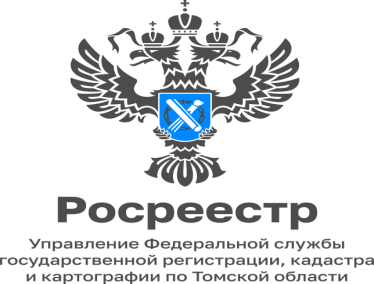 05.04.2023 «Электронная ипотека за день – просто и удобно»Управление Федеральной службы государственной регистрации, кадастра и картографии по Томской области (далее – Управление) информирует, что кредитные организации имеют возможность предоставления услуг по кредитованию населения нового качества, в случае  оказания  их в электронном виде. «Использование  электронных сервисов обеспечит не только возможность предоставления принципиально нового качества услуг, но и снизит издержки и нагрузки на профессиональных участников, а также повысит эффективность собственных основных и обеспечивающих процессов, посредством их полноценной автоматизации, ухода от бумажного документооборота» - рассказала руководитель Управления Елена Золоткова.Преимущества получения государственных услуг Росреестра в электронном виде очевидны:- возможность получения услуги из любой точки России;- реализация экстерриториального принципа;- сокращение сроков регистрации и минимизации количества приостановлений;- конфиденциальность информационного обмена;- отсутствие необходимости предварительной записи и посещения офисов МФЦ.Кроме этого сроки оказания государственных услуг по заявлениям, представленным в электронном виде, сокращены до 24 часов при условии полного соответствия представленных документов требованиям действующего законодательства.Татьяна Никитюк начальник отделарегистрации объектов недвижимости нежилого назначения и ипотеки 